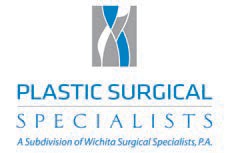 Patient InformationPatient Name:  	Last	First	MiddleDate of Birth: 	/ 	/ 		Social Security Number: 	- 	- 	Mailing Address:  	Street	City	State	ZipCell Phone:	Home Phone:  	Email:	Would you like to receive our monthly email newsletter?  Yes	NoWhat is your preferred means of contact?  	Marital Status:	Single    Married    Divorced    Widowed   OtherRace: Black OR African American	American Indian OR Alaska Native   Asian	Hawaiian OR Other Pacific Islander   White	Other RaceEthnicity: Hispanic OR Latino	Not Hispanic OR Latino	UnknownPreferred language:  	Employer:	 Job title:  	Are you a student?	If yes:  Full Time   Part TimeEmergency Contact InformationName:	Relationship to patient:  	Last	First	MiddleCell Phone:	Home Phone:  	Insurance InformationPrimary Insurance Company:   	 Secondary Insurance Company:  	 Policy Holder Name:  	Last	First	MiddleDate of Birth: 	/ 	/ 		Social Security Number: 	- 	- 	Employer:	Job title:  	Contact Phone Number:  	Preferred Pharmacy:  	(please include cross roads and city)Patient Name:  	Last	First	MiddleReferring Doctor:  	Primary Care Physician:	Specialists:  	Reason for visit today:  	Medications	N/A	Allergies	N/A (including over the counter & herbal supplements)List any previous hospitalizations, surgeries, injuries	yearSocial HistoryUse of alcohol Never	Rarely	Socially	DailyUse of tobacco Never	Rarely	Socially	Daily	Pack(s) per day:  		  Use of recreational drugs	Never	Type/Frequency:  	Family Medical HistoryPersonal Health History (Circle all that apply)RELEASE OF INFORMATIONI authorize Wichita Surgical Specialists, P.A. to release any information to any physician involved in my care, hospital, and/or my insurance company including the diagnosis and the records of any treatment for examination rendered to me during the period of such medical and surgical  care.ASSIGNMENT  OF BENEFITSI authorize and request payments of insurance benefits directly to Wichita Surgical Specialists, P.A. otherwise payable to me. I further certify I have provided Wichita Surgical Specialists, P.A. a complete list of the insurance companies with which I have medical and/or surgical  coverage.FINANCIAL AGREEMENTI understand that my insurance company or payer of my health benefits may pay less than actual charges for services. I understand I am financially responsible for payments in full of all co-payments, deductibles and/or remaining balances as specified by my insurance plan. If payment is denied or not covered by my insurance, or   I have no insurance, I agree to be responsible for payment in  full.SIGNATURE	DATE---(P-AT IE_N_T_OR GU_A_RD_IA_N_ _IF-PAT IE NTIS A MIN_O_R_) 		---------PATIENT NAME (please print)	_ADDRESS----------------------   ---------------CITY & STATE-----------------------------------ACKNOWLEDGEMENT OF RECEIPT OF NOTICE OF PRIVACY PRACTICESI acknowledge that I have received a copy of the Wichita Surgical Specialists, P.A. Notice of Privacy Practices. PATIENT NAME (please print)	_SIGNATURE  ----------    ---    -------_ DATE 	_(PATIENT OR GUARDIAN IF PATIENT IS A MINOR)ATTENTION MEDICARE PATIENTS ONLY••TO BE COMPLETED FOR ALL MEDICARE PATIENTS••NAME--------------   ------- DATE OF SERVICE---------As a direct result of mandated Medicare Secondary Payer (MSP) regulations, we are required to gather the following information to determine if Medicare is your primary  insurance.Is the illness/injury due to an automobile accident, liability accident, Workman's Compensation or other? DYes  DNoIs illness covered by the Black Lung Program or Veterans Administration program?	DYes    DNoIf under 65, are you a renal dialysis patient in your first 30 months of Medicare entitlement?	DYes    DNo 4a.  If under age 65, is your Medicare coverage due to disability?	DYes    DNo 4b.  Is patient covered by a large group health plan through patient's employer or spouse'scurrent employer?If 65 and over, is patient covered by Employer Group Health Plan through patient's or spouse's current employer?Are the services to be paid by a Government Research Program?Has the Department of Veteran Affairs authorized and agreed to pay for your care at this facility?REGISTRAR NOTES:If patient responds "no" to questions 1-7, Medicare is primary.DYes    DNoDYes DNo DYes DNo DYes   DNoIf patient responds "yes" to any questions, Medicare is secondary and primary insurance information must be obtained.ONE TIME AUTHORIZATIONI request that payment of authorized Medicare Benefits be made to me or on my behalf to the Physicians of Wichita Surgical Specialists, P.A. for any services furnished to me by that group. I authorize any holder of medical information about me to release to the Centers of Medicare and Medicaid Services and its agents any information needed to determine these benefits or benefits payable for related  services.SIGNATURE	DATE 	_(PATIENT  OR  GUARDIAN  IF  PATIENT  IS A MINOR)Photography/Video Consent and ReleaseI consent to the taking of photographs and/or video by staff of Plastic Surgical Specialists of me and/or parts of my body in connection with plastic surgery procedure(s) performed by Plastic Surgical Specialists.I understand that photographs and/or video will be taken by staff of Plastic Surgical Specialists of me or parts of my body before, during, and after my procedure(s) as a routine part of my medical care.I further consent to the use of photographs and/or video for professional medical purposes including but not limited to medical publication, lay publication, medical education, patient education or during presentations to medical or lay groups. I understand that neither I, nor any member of my family will be indentifed by name in any publication. I understand that in some circumstances that photographs may portray features that will make my identity recognizable.I consent to further use of photographs and/or videos: (Please initial Yes or No) 	 Yes	No	In photo albums for the education of Plastic Surgical Specialists patients 	 Yes	No	On the Plastic Surgical Specialists website 	 Yes	No	Publication in other advertising media representing and/or marketing such as brochures, print adver- tisments, television and/or other media outletsI hereby grant permission for the use of any of my medical records including illustrations, photographs or other imaging records created in my case, for use in examination, testing, credentialing and/or certifying purposes by The American Board of Plastic Surgery, Inc.I understand and agree that I will not receive any compensation for use of photographs and/or video and I waive any right for myself, my spousal community or my heirs to receive any compensation. I agree to hold harmless Plastic Surgical Special- ists and its associated physicians and any and all employees from all cliams and liabilites whatsoever in law and in equity arising from disclosure and use of media as authrized in this consent.I understand that I may refuse to authorize the release of any health information and that my refusal to consent to the release of health information, including photographs and video, will prevent the disclosure of such information, but will not affect the health care services I presently receive, or will receive, from Plastic Surgical Specialists.I understand that I have the right to inspect and copy the information that I have authorized to be disclosed. I further under- stand that I have the right to revoke this authorization in writing at any time, but if I do so, it will not apply to or cause the retraction of previously published, disclosed, or used media.By signing below, I acknowledge and certify that I have read, understood and agree to the terms of this consent.    /    / 	Patient’s Name	Patient’s Signature	DateWitness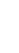 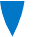 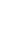 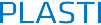 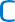 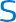 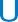 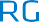 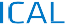 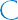 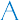 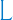 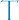 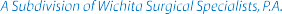 Patient Name:	Date of Birth: 	/ 	/ 	SYSTEMICFatigue/Weakness Recent change in weight FeverChillsRecurrent infections Night sweats(only circle the symptoms that apply today)GENITOURINARYBurning with urination Difficulty starting stream Urinating at night Urinary incontinence Slow urinary stream Urinary frequencyPSYCHIATRICDepression AnxietyFeeling nervousBREASTBreast lumpEYES/EARS/NOSE/THROATEye pain Blurred vision Sore throat Sinus painHearing problems NosebleedsNEUROLOGICALDizziness Numbness Tremors Tingling Convulsions HeadacheMemory lapses or lossRESPIRATORYCough WheezingShortness of breath Blood in sputumCARDIOVASCULARPalpitationsLeg pain with exertion Chest painAnkle   swelling High blood pressureBlood in the urineGASTROINTESTINALAbdominal pain Constipation Diarrhea Nausea VomitingDecrease in appetite Difficulty swallowing HeartburnBelching BloatingChange in the stools Rectal painMUSCULOSKELETALNeck pain Diffuse joint pain Back painENDOCRINESwollen glands in the neck Groin lymph node swelling Excessive thirst Temperature intoleranceBreast pain Nipple inverted Breast reddening Breast swelling Nipple discharge AsymmetricalSKINRashes ItchingRecurrent skin infectionsHEMATOLOGICALEasy bruising Bleeding problemNo Current SymptomsSignature of Patient/Patient Representative: 		Date signed:  	AgeDiseasesIf deceased, cause of deathFatherMotherSibling(s)Child(ren)DiabetesArthritis/goutHereditary defectsHigh Blood PressureConvulsionsDifficulty breathing/asthma/COPDCancerBleeding tendencyStrokeAcute infectionsMammogram  Date:    /    / 	Heart TroubleVenereal diseaseColonoscopy  Date:    /    / 	